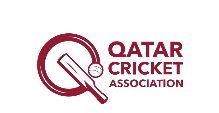 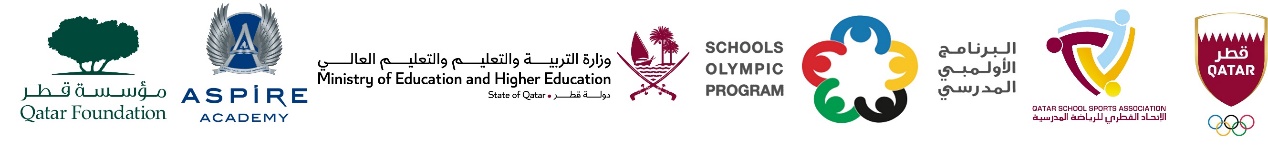 School Olympic Program/ Seventeenth editionCricket tournament - Boys Secondary Level , 2006 – 2007 - 2008Boys Secondary Level – Born in 2006 – 2007 - 2008Boys Secondary Level – Born in 2006 – 2007 - 2008Boys Secondary Level – Born in 2006 – 2007 - 2008Boys Secondary Level – Born in 2006 – 2007 - 2008Group AGroup BGroup CGroup DMES Indian SchoolPark House English SchoolPakistan Intl. SchoolDPS Modern Indian SchoolPak Shama SchoolBirla Public SchoolTNG Secondary – Al WakraAl Khor Intl. School (BC)Al Khor Intl. School (CBSC)Ideal Indian SchoolNoble International SchoolStafford Sri Lankan SchoolBright Future International School---